KARTA KWALIFIKACYJNA UCZESTNIKA WYPOCZYNKU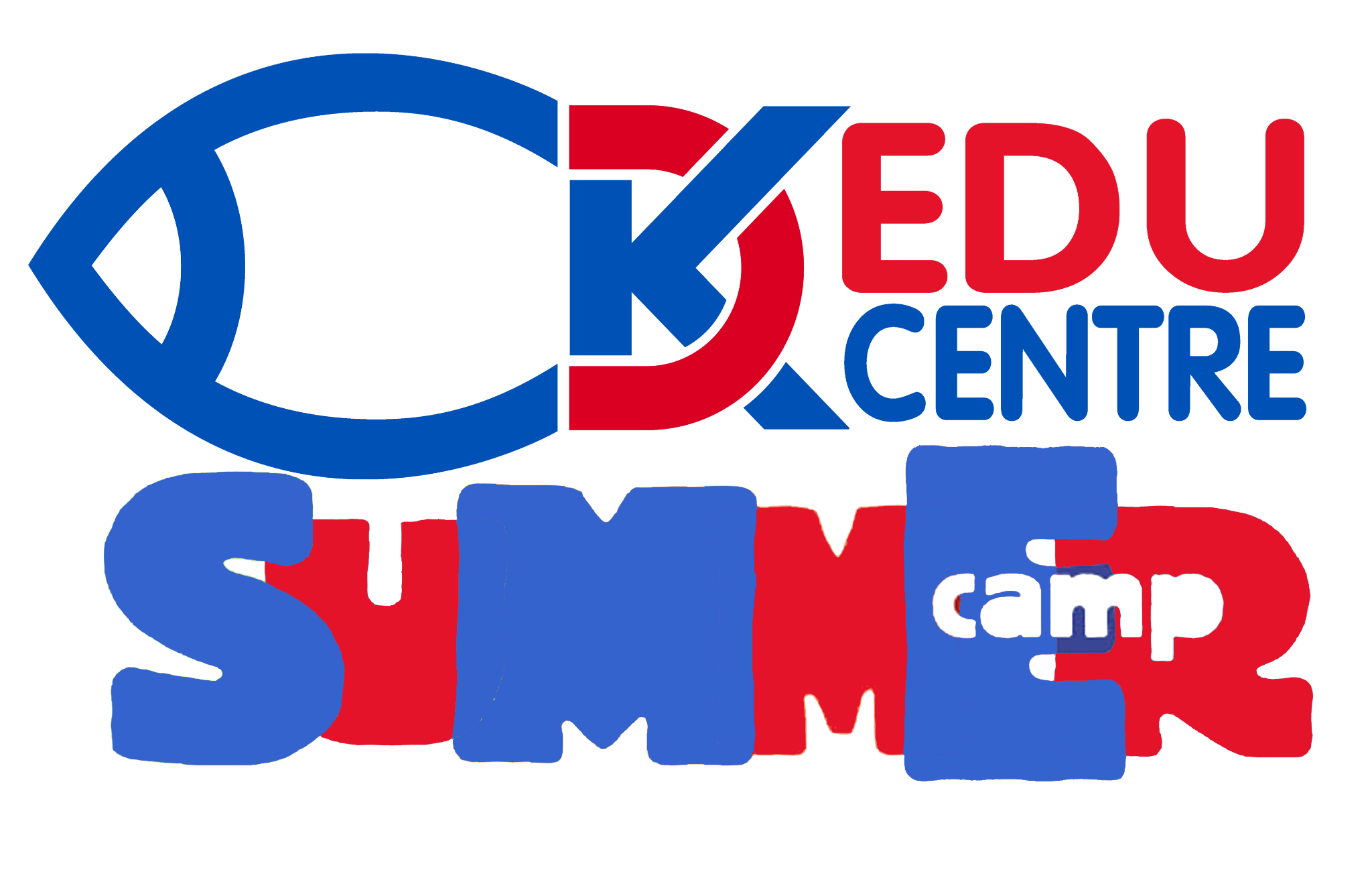 I. INFORMACJE DOTYCZĄCE WYPOCZYNKU1. Forma wypoczynkukoloniazimowisko obózbiwak półkoloniainna forma wypoczynku ……………………………………… (proszę podać formę) 2. Termin wypoczynku 23.07.2023 r. – 04.08.2023 r.3. Adres wypoczynku, miejsce lokalizacji wypoczynku:Ośrodku Wczasowo – Rehabilitacyjny BARKA, 76-107 Jarosławiec ul. Bałtycka  67Trasa wypoczynku o charakterze wędrownym: nieNazwa kraju w przypadku wypoczynku organizowanego za granicą: nie.................................................…                                  ...…………………………..…………………..(miejscowość, data)                                                                       (podpis organizatora wypoczynku)II. INFORMACJE DOTYCZĄCE UCZESTNIKA WYPOCZYNKU1. Imię (imiona) i nazwisko………………………………………………………….……………………………………………………………………..2. Imiona i nazwiska rodziców………………………………………………………….……………………………………………………………………..………………………………………………………….……………………………………………………………………..3. Rok urodzenia ………………………………………………………….……………………………………………………………………..4. Numer PESEL uczestnika wypoczynku………………………………………………………….……………………………………………………………………..5. Adres zamieszkania………………………………………………………….……………………………………………………………………..6. Adres zamieszkania lub pobytu rodziców………………………………………………………….……………………………………………………………………..7. Numer telefonu rodziców lub numer telefonu osoby wskazanej przez pełnoletniego uczestnika wypoczynku, w czasie trwania wypoczynku………………………………………………………….……………………………………………………………………..………………………………………………………….…………………………………………………………………….. 8. Informacja o specjalnych potrzebach edukacyjnych uczestnika wypoczynku, w szczególności o potrzebach wynikających z niepełnosprawności, niedostosowania społecznego lub zagrożenia niedostosowaniem społecznym………………………………………………………….……………………………………………………………………..………………………………………………………….……………………………………………………………………....9. Istotne dane o stanie zdrowia uczestnika wypoczynku, rozwoju psychofizycznym i stosowanej diecie (np. na co uczestnik jest uczulony, jak znosi jazdę samochodem, czy przyjmuje stale leki i w jakich dawkach, czy nosi aparat ortodontyczny lub okulary) ……………………………………………………………………………………………………………………………………………………………………………………………………………………………………………………………………oraz o szczepieniach ochronnych (wraz z podaniem roku lub przedstawienie książeczki zdrowia z aktualnym wpisem szczepień): tężec: ……………………………..     błonica: ……………………….…. inne: ………………………………………………………………………………………………………………………………………………………………………………………………………………………………….…………….………….. ……………………......…                                                    ......…...........................................(data)                                                                                  (podpis rodziców/pełnoletniego uczestnika wypoczynku)III. DECYZJA ORGANIZATORA WYPOCZYNKU O ZAKWALIFIKOWANIU UCZESTNIKA WYPOCZYNKU DO UDZIAŁU W WYPOCZYNKUPostanawia się:zakwalifikować i skierować uczestnika na wypoczynek odmówić skierowania uczestnika na wypoczynek ze względu………………………………………………………….……………………………………………………………………..………………………….                                                        ……………………………………………………...              (data)                                                                                          (podpis organizatora wypoczynku)   IV. POTWIERDZENIE PRZEZ KIEROWNIKA WYPOCZYNKU POBYTU UCZESTNIKA WYPOCZYNKU W MIEJSCU WYPOCZYNKUUczestnik przebywał Ośrodku Wczasowo – Rehabilitacyjny BARKA, 76-107 Jarosławiec ul. Bałtycka  67od dnia  23.07.2023 r.  do dnia 04.08.2023 r.  ………………………………..                                                     …………………………………………………..(data)                                                                                   (podpis kierownika wypoczynku) V. INFORMACJA KIEROWNIKA WYPOCZYNKU O STANIE ZDROWIA UCZESTNIKA WYPOCZYNKU W CZASIE TRWANIA WYPOCZYNKU ORAZ O CHOROBACH PRZEBYTYCH W JEGO TRAKCIE …………………………………………………………………………………………………………………………………………. …………………………………………………. .....................................................…………………………………………..                                                 ………...........................................(miejscowość, data)                                                                       (podpis kierownika                                    wypoczynku) VI. INFORMACJA I SPOSTRZEŻENIA WYCHOWAWCY WYPOCZYNKU DOTYCZĄCE POBYTU UCZESTNIKA WYPOCZYNKU …………………………………………………………………………………………………………………………………………. …………………………………………………. .....................................................…… ........................................                                                      ...............................................      (miejscowość, data)                                                            (podpis wychowawcy wypoczynku) 